								               UnterschriftSTIELE:		Siehe IER, Regel 305 und Abb. 8, sowie Pkt. 3.4. der Richtlinien		für die Überprüfung von Sportgeräteteilen				Art:     K = Kunststoff (auch Carbon, Kevlar),   S  = Stahl- bzw. Titanstab				Vor- u. Nachname:				Funktion/ Verband:Datum:				Unterschrift:					    Tel. / E-Mail:Endkontrolle beim Wettbewerb durchgeführt: 	 SR.- Name:   .     .     .     .     .     .     .     .     .     .     .     .     .     .     .     .     .     .     .     .    Datum:   .     .     .     .     .     .     .     .     .     .     .     .                       Unterschrift:   .     .     .     .     .     .     .     .     .     .     .     .     .     .     .     .     .     .     .     .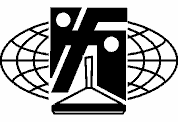   INTERNATIONAL  FEDERATION  ICESTOCKSPORTSeat in Zurich (CH)                            founded 1950SPORTGERÄTE – PRÜFPROTOKOLL Wettbewerb:      Datum:      Ort:       Nation, Mannschaft,	     Einzelspieler:in:      Der Unterzeichnete bestätigt, dass die vorgelegten Sportgeräteteile von einem sachkundigen Schiedsrichter überprüft wurden:Die Prüfungen haben grundsätzlich von einem in der Materialprüfung sachkundigen Schiedsrichter mit den Messwerkzeugen des Prüfkoffers und der dazugehörenden Anleitung (Stand: 01.10.2023) für die Überprüfung von Sportgeräteteilen zu erfolgen.- Alle älteren Prüfaufkleber sind zu entfernen -Lfd.Nr.RegistriernummerArtSchwer-PunktGewichtHerstellerVorkontrollesachku. SRSR beim Wettbewerb123456789101112Die ordnungsgemäße Durchführung der Vorkontrolle bestätigt der sachkundige Schiedsrichter:Vorkontrolle durchsachkundigen SR